DFRS-BFRB-055.docx (rev. 10/23)DFRS-BFRB-055.docx (rev. 10/23)DFRS-BFRB-055.docx (rev. 10/23)DFRS-BFRB-055.docx (rev. 10/23)DFRS-BFRB-055.docx (rev. 10/23)DFRS-BFRB-055.docx (rev. 10/23)DFRS-BFRB-055.docx (rev. 10/23)DFRS-BFRB-055.docx (rev. 10/23)DFRS-BFRB-055.docx (rev. 10/23)DFRS-BFRB-055.docx (rev. 10/23)DFRS-BFRB-055.docx (rev. 10/23)DFRS-BFRB-055.docx (rev. 10/23)DFRS-BFRB-055.docx (rev. 10/23)DFRS-BFRB-055.docx (rev. 10/23)DFRS-BFRB-055.docx (rev. 10/23)DFRS-BFRB-055.docx (rev. 10/23)DFRS-BFRB-055.docx (rev. 10/23)DFRS-BFRB-055.docx (rev. 10/23)DFRS-BFRB-055.docx (rev. 10/23)DFRS-BFRB-055.docx (rev. 10/23)DFRS-BFRB-055.docx (rev. 10/23)DFRS-BFRB-055.docx (rev. 10/23)DFRS-BFRB-055.docx (rev. 10/23)DFRS-BFRB-055.docx (rev. 10/23)DFRS-BFRB-055.docx (rev. 10/23)DFRS-BFRB-055.docx (rev. 10/23)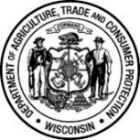 Wisconsin Department of Agriculture, Trade and Consumer ProtectionDivision of Food and Recreational SafetyP.O. Box 8911, Madison, WI 53708-8911Wisconsin Department of Agriculture, Trade and Consumer ProtectionDivision of Food and Recreational SafetyP.O. Box 8911, Madison, WI 53708-8911Wisconsin Department of Agriculture, Trade and Consumer ProtectionDivision of Food and Recreational SafetyP.O. Box 8911, Madison, WI 53708-8911Wisconsin Department of Agriculture, Trade and Consumer ProtectionDivision of Food and Recreational SafetyP.O. Box 8911, Madison, WI 53708-8911Wisconsin Department of Agriculture, Trade and Consumer ProtectionDivision of Food and Recreational SafetyP.O. Box 8911, Madison, WI 53708-8911Wisconsin Department of Agriculture, Trade and Consumer ProtectionDivision of Food and Recreational SafetyP.O. Box 8911, Madison, WI 53708-8911Wisconsin Department of Agriculture, Trade and Consumer ProtectionDivision of Food and Recreational SafetyP.O. Box 8911, Madison, WI 53708-8911Wisconsin Department of Agriculture, Trade and Consumer ProtectionDivision of Food and Recreational SafetyP.O. Box 8911, Madison, WI 53708-8911Wisconsin Department of Agriculture, Trade and Consumer ProtectionDivision of Food and Recreational SafetyP.O. Box 8911, Madison, WI 53708-8911Wisconsin Department of Agriculture, Trade and Consumer ProtectionDivision of Food and Recreational SafetyP.O. Box 8911, Madison, WI 53708-8911Wisconsin Department of Agriculture, Trade and Consumer ProtectionDivision of Food and Recreational SafetyP.O. Box 8911, Madison, WI 53708-8911Wisconsin Department of Agriculture, Trade and Consumer ProtectionDivision of Food and Recreational SafetyP.O. Box 8911, Madison, WI 53708-8911Wisconsin Department of Agriculture, Trade and Consumer ProtectionDivision of Food and Recreational SafetyP.O. Box 8911, Madison, WI 53708-8911Wisconsin Department of Agriculture, Trade and Consumer ProtectionDivision of Food and Recreational SafetyP.O. Box 8911, Madison, WI 53708-8911Wisconsin Department of Agriculture, Trade and Consumer ProtectionDivision of Food and Recreational SafetyP.O. Box 8911, Madison, WI 53708-8911Wisconsin Department of Agriculture, Trade and Consumer ProtectionDivision of Food and Recreational SafetyP.O. Box 8911, Madison, WI 53708-8911Wisconsin Department of Agriculture, Trade and Consumer ProtectionDivision of Food and Recreational SafetyP.O. Box 8911, Madison, WI 53708-8911Wisconsin Department of Agriculture, Trade and Consumer ProtectionDivision of Food and Recreational SafetyP.O. Box 8911, Madison, WI 53708-8911Wis. Admin. Code § ATCP 78.29Wis. Admin. Code § ATCP 78.29Wis. Admin. Code § ATCP 78.29Wis. Admin. Code § ATCP 78.29Wis. Admin. Code § ATCP 78.29Wis. Admin. Code § ATCP 78.29Wis. Admin. Code § ATCP 78.29Recreational and Educational Camp Death, Injury, & Illness ReportRecreational and Educational Camp Death, Injury, & Illness ReportRecreational and Educational Camp Death, Injury, & Illness ReportRecreational and Educational Camp Death, Injury, & Illness ReportRecreational and Educational Camp Death, Injury, & Illness ReportRecreational and Educational Camp Death, Injury, & Illness ReportRecreational and Educational Camp Death, Injury, & Illness ReportRecreational and Educational Camp Death, Injury, & Illness ReportRecreational and Educational Camp Death, Injury, & Illness ReportRecreational and Educational Camp Death, Injury, & Illness ReportRecreational and Educational Camp Death, Injury, & Illness ReportRecreational and Educational Camp Death, Injury, & Illness ReportRecreational and Educational Camp Death, Injury, & Illness ReportRecreational and Educational Camp Death, Injury, & Illness ReportRecreational and Educational Camp Death, Injury, & Illness ReportRecreational and Educational Camp Death, Injury, & Illness ReportRecreational and Educational Camp Death, Injury, & Illness ReportRecreational and Educational Camp Death, Injury, & Illness ReportRecreational and Educational Camp Death, Injury, & Illness ReportRecreational and Educational Camp Death, Injury, & Illness ReportRecreational and Educational Camp Death, Injury, & Illness ReportRecreational and Educational Camp Death, Injury, & Illness ReportRecreational and Educational Camp Death, Injury, & Illness ReportRecreational and Educational Camp Death, Injury, & Illness ReportRecreational and Educational Camp Death, Injury, & Illness ReportRecreational and Educational Camp Death, Injury, & Illness ReportThe camp shall report incidents resulting in serious injury, illness, or death, where an emergency medical service response is required, by the end of the next working day following the incident, by phone or email to the department or its agent. Completion of this form is recommended to meet reporting requirements. Failure to report incidents is subject to compliance action under Wis. Stat. ch. 97 and Wis. Admin. Code ch. ATCP 78. Personally identifiable information you provide may be used for purposes other than that for which it was collected. Wis. Stat. § 15.04 (1)(m).The camp shall report incidents resulting in serious injury, illness, or death, where an emergency medical service response is required, by the end of the next working day following the incident, by phone or email to the department or its agent. Completion of this form is recommended to meet reporting requirements. Failure to report incidents is subject to compliance action under Wis. Stat. ch. 97 and Wis. Admin. Code ch. ATCP 78. Personally identifiable information you provide may be used for purposes other than that for which it was collected. Wis. Stat. § 15.04 (1)(m).The camp shall report incidents resulting in serious injury, illness, or death, where an emergency medical service response is required, by the end of the next working day following the incident, by phone or email to the department or its agent. Completion of this form is recommended to meet reporting requirements. Failure to report incidents is subject to compliance action under Wis. Stat. ch. 97 and Wis. Admin. Code ch. ATCP 78. Personally identifiable information you provide may be used for purposes other than that for which it was collected. Wis. Stat. § 15.04 (1)(m).The camp shall report incidents resulting in serious injury, illness, or death, where an emergency medical service response is required, by the end of the next working day following the incident, by phone or email to the department or its agent. Completion of this form is recommended to meet reporting requirements. Failure to report incidents is subject to compliance action under Wis. Stat. ch. 97 and Wis. Admin. Code ch. ATCP 78. Personally identifiable information you provide may be used for purposes other than that for which it was collected. Wis. Stat. § 15.04 (1)(m).The camp shall report incidents resulting in serious injury, illness, or death, where an emergency medical service response is required, by the end of the next working day following the incident, by phone or email to the department or its agent. Completion of this form is recommended to meet reporting requirements. Failure to report incidents is subject to compliance action under Wis. Stat. ch. 97 and Wis. Admin. Code ch. ATCP 78. Personally identifiable information you provide may be used for purposes other than that for which it was collected. Wis. Stat. § 15.04 (1)(m).The camp shall report incidents resulting in serious injury, illness, or death, where an emergency medical service response is required, by the end of the next working day following the incident, by phone or email to the department or its agent. Completion of this form is recommended to meet reporting requirements. Failure to report incidents is subject to compliance action under Wis. Stat. ch. 97 and Wis. Admin. Code ch. ATCP 78. Personally identifiable information you provide may be used for purposes other than that for which it was collected. Wis. Stat. § 15.04 (1)(m).The camp shall report incidents resulting in serious injury, illness, or death, where an emergency medical service response is required, by the end of the next working day following the incident, by phone or email to the department or its agent. Completion of this form is recommended to meet reporting requirements. Failure to report incidents is subject to compliance action under Wis. Stat. ch. 97 and Wis. Admin. Code ch. ATCP 78. Personally identifiable information you provide may be used for purposes other than that for which it was collected. Wis. Stat. § 15.04 (1)(m).The camp shall report incidents resulting in serious injury, illness, or death, where an emergency medical service response is required, by the end of the next working day following the incident, by phone or email to the department or its agent. Completion of this form is recommended to meet reporting requirements. Failure to report incidents is subject to compliance action under Wis. Stat. ch. 97 and Wis. Admin. Code ch. ATCP 78. Personally identifiable information you provide may be used for purposes other than that for which it was collected. Wis. Stat. § 15.04 (1)(m).The camp shall report incidents resulting in serious injury, illness, or death, where an emergency medical service response is required, by the end of the next working day following the incident, by phone or email to the department or its agent. Completion of this form is recommended to meet reporting requirements. Failure to report incidents is subject to compliance action under Wis. Stat. ch. 97 and Wis. Admin. Code ch. ATCP 78. Personally identifiable information you provide may be used for purposes other than that for which it was collected. Wis. Stat. § 15.04 (1)(m).The camp shall report incidents resulting in serious injury, illness, or death, where an emergency medical service response is required, by the end of the next working day following the incident, by phone or email to the department or its agent. Completion of this form is recommended to meet reporting requirements. Failure to report incidents is subject to compliance action under Wis. Stat. ch. 97 and Wis. Admin. Code ch. ATCP 78. Personally identifiable information you provide may be used for purposes other than that for which it was collected. Wis. Stat. § 15.04 (1)(m).The camp shall report incidents resulting in serious injury, illness, or death, where an emergency medical service response is required, by the end of the next working day following the incident, by phone or email to the department or its agent. Completion of this form is recommended to meet reporting requirements. Failure to report incidents is subject to compliance action under Wis. Stat. ch. 97 and Wis. Admin. Code ch. ATCP 78. Personally identifiable information you provide may be used for purposes other than that for which it was collected. Wis. Stat. § 15.04 (1)(m).The camp shall report incidents resulting in serious injury, illness, or death, where an emergency medical service response is required, by the end of the next working day following the incident, by phone or email to the department or its agent. Completion of this form is recommended to meet reporting requirements. Failure to report incidents is subject to compliance action under Wis. Stat. ch. 97 and Wis. Admin. Code ch. ATCP 78. Personally identifiable information you provide may be used for purposes other than that for which it was collected. Wis. Stat. § 15.04 (1)(m).The camp shall report incidents resulting in serious injury, illness, or death, where an emergency medical service response is required, by the end of the next working day following the incident, by phone or email to the department or its agent. Completion of this form is recommended to meet reporting requirements. Failure to report incidents is subject to compliance action under Wis. Stat. ch. 97 and Wis. Admin. Code ch. ATCP 78. Personally identifiable information you provide may be used for purposes other than that for which it was collected. Wis. Stat. § 15.04 (1)(m).The camp shall report incidents resulting in serious injury, illness, or death, where an emergency medical service response is required, by the end of the next working day following the incident, by phone or email to the department or its agent. Completion of this form is recommended to meet reporting requirements. Failure to report incidents is subject to compliance action under Wis. Stat. ch. 97 and Wis. Admin. Code ch. ATCP 78. Personally identifiable information you provide may be used for purposes other than that for which it was collected. Wis. Stat. § 15.04 (1)(m).The camp shall report incidents resulting in serious injury, illness, or death, where an emergency medical service response is required, by the end of the next working day following the incident, by phone or email to the department or its agent. Completion of this form is recommended to meet reporting requirements. Failure to report incidents is subject to compliance action under Wis. Stat. ch. 97 and Wis. Admin. Code ch. ATCP 78. Personally identifiable information you provide may be used for purposes other than that for which it was collected. Wis. Stat. § 15.04 (1)(m).The camp shall report incidents resulting in serious injury, illness, or death, where an emergency medical service response is required, by the end of the next working day following the incident, by phone or email to the department or its agent. Completion of this form is recommended to meet reporting requirements. Failure to report incidents is subject to compliance action under Wis. Stat. ch. 97 and Wis. Admin. Code ch. ATCP 78. Personally identifiable information you provide may be used for purposes other than that for which it was collected. Wis. Stat. § 15.04 (1)(m).The camp shall report incidents resulting in serious injury, illness, or death, where an emergency medical service response is required, by the end of the next working day following the incident, by phone or email to the department or its agent. Completion of this form is recommended to meet reporting requirements. Failure to report incidents is subject to compliance action under Wis. Stat. ch. 97 and Wis. Admin. Code ch. ATCP 78. Personally identifiable information you provide may be used for purposes other than that for which it was collected. Wis. Stat. § 15.04 (1)(m).The camp shall report incidents resulting in serious injury, illness, or death, where an emergency medical service response is required, by the end of the next working day following the incident, by phone or email to the department or its agent. Completion of this form is recommended to meet reporting requirements. Failure to report incidents is subject to compliance action under Wis. Stat. ch. 97 and Wis. Admin. Code ch. ATCP 78. Personally identifiable information you provide may be used for purposes other than that for which it was collected. Wis. Stat. § 15.04 (1)(m).The camp shall report incidents resulting in serious injury, illness, or death, where an emergency medical service response is required, by the end of the next working day following the incident, by phone or email to the department or its agent. Completion of this form is recommended to meet reporting requirements. Failure to report incidents is subject to compliance action under Wis. Stat. ch. 97 and Wis. Admin. Code ch. ATCP 78. Personally identifiable information you provide may be used for purposes other than that for which it was collected. Wis. Stat. § 15.04 (1)(m).The camp shall report incidents resulting in serious injury, illness, or death, where an emergency medical service response is required, by the end of the next working day following the incident, by phone or email to the department or its agent. Completion of this form is recommended to meet reporting requirements. Failure to report incidents is subject to compliance action under Wis. Stat. ch. 97 and Wis. Admin. Code ch. ATCP 78. Personally identifiable information you provide may be used for purposes other than that for which it was collected. Wis. Stat. § 15.04 (1)(m).The camp shall report incidents resulting in serious injury, illness, or death, where an emergency medical service response is required, by the end of the next working day following the incident, by phone or email to the department or its agent. Completion of this form is recommended to meet reporting requirements. Failure to report incidents is subject to compliance action under Wis. Stat. ch. 97 and Wis. Admin. Code ch. ATCP 78. Personally identifiable information you provide may be used for purposes other than that for which it was collected. Wis. Stat. § 15.04 (1)(m).The camp shall report incidents resulting in serious injury, illness, or death, where an emergency medical service response is required, by the end of the next working day following the incident, by phone or email to the department or its agent. Completion of this form is recommended to meet reporting requirements. Failure to report incidents is subject to compliance action under Wis. Stat. ch. 97 and Wis. Admin. Code ch. ATCP 78. Personally identifiable information you provide may be used for purposes other than that for which it was collected. Wis. Stat. § 15.04 (1)(m).The camp shall report incidents resulting in serious injury, illness, or death, where an emergency medical service response is required, by the end of the next working day following the incident, by phone or email to the department or its agent. Completion of this form is recommended to meet reporting requirements. Failure to report incidents is subject to compliance action under Wis. Stat. ch. 97 and Wis. Admin. Code ch. ATCP 78. Personally identifiable information you provide may be used for purposes other than that for which it was collected. Wis. Stat. § 15.04 (1)(m).The camp shall report incidents resulting in serious injury, illness, or death, where an emergency medical service response is required, by the end of the next working day following the incident, by phone or email to the department or its agent. Completion of this form is recommended to meet reporting requirements. Failure to report incidents is subject to compliance action under Wis. Stat. ch. 97 and Wis. Admin. Code ch. ATCP 78. Personally identifiable information you provide may be used for purposes other than that for which it was collected. Wis. Stat. § 15.04 (1)(m).The camp shall report incidents resulting in serious injury, illness, or death, where an emergency medical service response is required, by the end of the next working day following the incident, by phone or email to the department or its agent. Completion of this form is recommended to meet reporting requirements. Failure to report incidents is subject to compliance action under Wis. Stat. ch. 97 and Wis. Admin. Code ch. ATCP 78. Personally identifiable information you provide may be used for purposes other than that for which it was collected. Wis. Stat. § 15.04 (1)(m).The camp shall report incidents resulting in serious injury, illness, or death, where an emergency medical service response is required, by the end of the next working day following the incident, by phone or email to the department or its agent. Completion of this form is recommended to meet reporting requirements. Failure to report incidents is subject to compliance action under Wis. Stat. ch. 97 and Wis. Admin. Code ch. ATCP 78. Personally identifiable information you provide may be used for purposes other than that for which it was collected. Wis. Stat. § 15.04 (1)(m).Important Note: Report only those injuries or illnesses that require assistance from emergency medical service response is required. Please print all information. Email the completed form to datcpdfrsrec@wisconsin.gov or, if licensed by an Agent Health Department, contact your them to determine how to submit form and meet the submission deadline.Important Note: Report only those injuries or illnesses that require assistance from emergency medical service response is required. Please print all information. Email the completed form to datcpdfrsrec@wisconsin.gov or, if licensed by an Agent Health Department, contact your them to determine how to submit form and meet the submission deadline.Important Note: Report only those injuries or illnesses that require assistance from emergency medical service response is required. Please print all information. Email the completed form to datcpdfrsrec@wisconsin.gov or, if licensed by an Agent Health Department, contact your them to determine how to submit form and meet the submission deadline.Important Note: Report only those injuries or illnesses that require assistance from emergency medical service response is required. Please print all information. Email the completed form to datcpdfrsrec@wisconsin.gov or, if licensed by an Agent Health Department, contact your them to determine how to submit form and meet the submission deadline.Important Note: Report only those injuries or illnesses that require assistance from emergency medical service response is required. Please print all information. Email the completed form to datcpdfrsrec@wisconsin.gov or, if licensed by an Agent Health Department, contact your them to determine how to submit form and meet the submission deadline.Important Note: Report only those injuries or illnesses that require assistance from emergency medical service response is required. Please print all information. Email the completed form to datcpdfrsrec@wisconsin.gov or, if licensed by an Agent Health Department, contact your them to determine how to submit form and meet the submission deadline.Important Note: Report only those injuries or illnesses that require assistance from emergency medical service response is required. Please print all information. Email the completed form to datcpdfrsrec@wisconsin.gov or, if licensed by an Agent Health Department, contact your them to determine how to submit form and meet the submission deadline.Important Note: Report only those injuries or illnesses that require assistance from emergency medical service response is required. Please print all information. Email the completed form to datcpdfrsrec@wisconsin.gov or, if licensed by an Agent Health Department, contact your them to determine how to submit form and meet the submission deadline.Important Note: Report only those injuries or illnesses that require assistance from emergency medical service response is required. Please print all information. Email the completed form to datcpdfrsrec@wisconsin.gov or, if licensed by an Agent Health Department, contact your them to determine how to submit form and meet the submission deadline.Important Note: Report only those injuries or illnesses that require assistance from emergency medical service response is required. Please print all information. Email the completed form to datcpdfrsrec@wisconsin.gov or, if licensed by an Agent Health Department, contact your them to determine how to submit form and meet the submission deadline.Important Note: Report only those injuries or illnesses that require assistance from emergency medical service response is required. Please print all information. Email the completed form to datcpdfrsrec@wisconsin.gov or, if licensed by an Agent Health Department, contact your them to determine how to submit form and meet the submission deadline.Important Note: Report only those injuries or illnesses that require assistance from emergency medical service response is required. Please print all information. Email the completed form to datcpdfrsrec@wisconsin.gov or, if licensed by an Agent Health Department, contact your them to determine how to submit form and meet the submission deadline.Important Note: Report only those injuries or illnesses that require assistance from emergency medical service response is required. Please print all information. Email the completed form to datcpdfrsrec@wisconsin.gov or, if licensed by an Agent Health Department, contact your them to determine how to submit form and meet the submission deadline.Important Note: Report only those injuries or illnesses that require assistance from emergency medical service response is required. Please print all information. Email the completed form to datcpdfrsrec@wisconsin.gov or, if licensed by an Agent Health Department, contact your them to determine how to submit form and meet the submission deadline.Important Note: Report only those injuries or illnesses that require assistance from emergency medical service response is required. Please print all information. Email the completed form to datcpdfrsrec@wisconsin.gov or, if licensed by an Agent Health Department, contact your them to determine how to submit form and meet the submission deadline.Important Note: Report only those injuries or illnesses that require assistance from emergency medical service response is required. Please print all information. Email the completed form to datcpdfrsrec@wisconsin.gov or, if licensed by an Agent Health Department, contact your them to determine how to submit form and meet the submission deadline.Important Note: Report only those injuries or illnesses that require assistance from emergency medical service response is required. Please print all information. Email the completed form to datcpdfrsrec@wisconsin.gov or, if licensed by an Agent Health Department, contact your them to determine how to submit form and meet the submission deadline.Important Note: Report only those injuries or illnesses that require assistance from emergency medical service response is required. Please print all information. Email the completed form to datcpdfrsrec@wisconsin.gov or, if licensed by an Agent Health Department, contact your them to determine how to submit form and meet the submission deadline.Important Note: Report only those injuries or illnesses that require assistance from emergency medical service response is required. Please print all information. Email the completed form to datcpdfrsrec@wisconsin.gov or, if licensed by an Agent Health Department, contact your them to determine how to submit form and meet the submission deadline.Important Note: Report only those injuries or illnesses that require assistance from emergency medical service response is required. Please print all information. Email the completed form to datcpdfrsrec@wisconsin.gov or, if licensed by an Agent Health Department, contact your them to determine how to submit form and meet the submission deadline.Important Note: Report only those injuries or illnesses that require assistance from emergency medical service response is required. Please print all information. Email the completed form to datcpdfrsrec@wisconsin.gov or, if licensed by an Agent Health Department, contact your them to determine how to submit form and meet the submission deadline.Important Note: Report only those injuries or illnesses that require assistance from emergency medical service response is required. Please print all information. Email the completed form to datcpdfrsrec@wisconsin.gov or, if licensed by an Agent Health Department, contact your them to determine how to submit form and meet the submission deadline.Important Note: Report only those injuries or illnesses that require assistance from emergency medical service response is required. Please print all information. Email the completed form to datcpdfrsrec@wisconsin.gov or, if licensed by an Agent Health Department, contact your them to determine how to submit form and meet the submission deadline.Important Note: Report only those injuries or illnesses that require assistance from emergency medical service response is required. Please print all information. Email the completed form to datcpdfrsrec@wisconsin.gov or, if licensed by an Agent Health Department, contact your them to determine how to submit form and meet the submission deadline.Important Note: Report only those injuries or illnesses that require assistance from emergency medical service response is required. Please print all information. Email the completed form to datcpdfrsrec@wisconsin.gov or, if licensed by an Agent Health Department, contact your them to determine how to submit form and meet the submission deadline.Important Note: Report only those injuries or illnesses that require assistance from emergency medical service response is required. Please print all information. Email the completed form to datcpdfrsrec@wisconsin.gov or, if licensed by an Agent Health Department, contact your them to determine how to submit form and meet the submission deadline.ESTABLISHMENT/DBA INFORMATION:ESTABLISHMENT/DBA INFORMATION:ESTABLISHMENT/DBA INFORMATION:ESTABLISHMENT/DBA INFORMATION:ESTABLISHMENT/DBA INFORMATION:ESTABLISHMENT/DBA INFORMATION:ESTABLISHMENT/DBA INFORMATION:ESTABLISHMENT/DBA INFORMATION:ESTABLISHMENT/DBA INFORMATION:ESTABLISHMENT/DBA INFORMATION:ESTABLISHMENT/DBA INFORMATION:ESTABLISHMENT/DBA INFORMATION:ESTABLISHMENT/DBA INFORMATION:ESTABLISHMENT/DBA INFORMATION:ESTABLISHMENT/DBA INFORMATION:ESTABLISHMENT/DBA INFORMATION:ESTABLISHMENT/DBA INFORMATION:ESTABLISHMENT/DBA INFORMATION:ESTABLISHMENT/DBA INFORMATION:ESTABLISHMENT/DBA INFORMATION:ESTABLISHMENT/DBA INFORMATION:ESTABLISHMENT/DBA INFORMATION:ESTABLISHMENT/DBA INFORMATION:ESTABLISHMENT/DBA INFORMATION:ESTABLISHMENT/DBA INFORMATION:ESTABLISHMENT/DBA INFORMATION:ESTABLISHMENT NAMEESTABLISHMENT NAMEESTABLISHMENT NAMEESTABLISHMENT NAMEESTABLISHMENT NAMEESTABLISHMENT NAMEESTABLISHMENT NAMEESTABLISHMENT NAMEESTABLISHMENT NAMEESTABLISHMENT NAMEESTABLISHMENT NAMEESTABLISHMENT NAMEESTABLISHMENT NAMEESTABLISHMENT NAMEESTABLISHMENT NAMELICENSE/ID #LICENSE/ID #LICENSE/ID #LICENSE/ID #LICENSE/ID #LICENSE/ID #LICENSE/ID #LICENSE/ID #LICENSE/ID #LICENSE/ID #LICENSE/ID #ESTABLISHMENT STREET ADDRESSESTABLISHMENT STREET ADDRESSESTABLISHMENT STREET ADDRESSESTABLISHMENT STREET ADDRESSESTABLISHMENT STREET ADDRESSESTABLISHMENT STREET ADDRESSESTABLISHMENT STREET ADDRESSESTABLISHMENT STREET ADDRESSESTABLISHMENT STREET ADDRESSCITY:CITY:CITY:CITY:CITY:CITY:CITY:CITY:CITY:CITY:CITY:CITY:STATESTATEZIPZIPZIPLEGAL LICENSEE NAMELEGAL LICENSEE NAMELEGAL LICENSEE NAMELEGAL LICENSEE NAMELEGAL LICENSEE NAMELEGAL LICENSEE NAMELEGAL LICENSEE NAMELEGAL LICENSEE NAMELEGAL LICENSEE NAMELEGAL LICENSEE NAMELEGAL LICENSEE NAMELEGAL LICENSEE NAMELEGAL LICENSEE NAMELEGAL LICENSEE NAMELEGAL LICENSEE NAMELEGAL LICENSEE NAMELEGAL LICENSEE NAMELEGAL LICENSEE NAMELEGAL LICENSEE NAMELEGAL LICENSEE NAMELEGAL LICENSEE NAMELEGAL LICENSEE NAMELEGAL LICENSEE NAMELEGAL LICENSEE NAMELEGAL LICENSEE NAMELEGAL LICENSEE NAMECONTACT PERSONCONTACT PERSONCONTACT PERSONCONTACT PERSONCONTACT PERSONCONTACT PERSONCONTACT PERSONCONTACT PERSONCONTACT PERSONCONTACT PERSONPHONE NUMBER(       )          -       PHONE NUMBER(       )          -       PHONE NUMBER(       )          -       PHONE NUMBER(       )          -       PHONE NUMBER(       )          -       PHONE NUMBER(       )          -       PHONE NUMBER(       )          -       PHONE NUMBER(       )          -       PHONE NUMBER(       )          -       PHONE NUMBER(       )          -       PHONE NUMBER(       )          -       PHONE NUMBER(       )          -       PHONE NUMBER(       )          -       PHONE NUMBER(       )          -       PHONE NUMBER(       )          -       PHONE NUMBER(       )          -       INJURED PARTY INFORMATIONINJURED PARTY INFORMATIONINJURED PARTY INFORMATIONINJURED PARTY INFORMATIONINJURED PARTY INFORMATIONINJURED PARTY INFORMATIONINJURED PARTY INFORMATIONINJURED PARTY INFORMATIONINJURED PARTY INFORMATIONINJURED PARTY INFORMATIONINJURED PARTY INFORMATIONINJURED PARTY INFORMATIONINJURED PARTY INFORMATIONINJURED PARTY INFORMATIONINJURED PARTY INFORMATIONINJURED PARTY INFORMATIONINJURED PARTY INFORMATIONINJURED PARTY INFORMATIONINJURED PARTY INFORMATIONINJURED PARTY INFORMATIONINJURED PARTY INFORMATIONINJURED PARTY INFORMATIONINJURED PARTY INFORMATIONINJURED PARTY INFORMATIONINJURED PARTY INFORMATIONINJURED PARTY INFORMATIONLAST NAME OF INJURED PARTY LAST NAME OF INJURED PARTY LAST NAME OF INJURED PARTY LAST NAME OF INJURED PARTY FIRST NAMEFIRST NAMEFIRST NAMEFIRST NAMEFIRST NAMEFIRST NAMEFIRST NAMEFIRST NAMEMIDDLE D.O.B. (mm/dd/yyyy)D.O.B. (mm/dd/yyyy)D.O.B. (mm/dd/yyyy)D.O.B. (mm/dd/yyyy)D.O.B. (mm/dd/yyyy) CAMPER CAMPER CAMPER CAMPER STAFF STAFF STAFF VISITORADDRESSADDRESSADDRESSADDRESSADDRESSADDRESSADDRESSCITYCITYCITYCITYCITYCITYCITYSTATESTATEZIPZIPZIPZIPZIPPHONE NUMBER(       )        -      PHONE NUMBER(       )        -      PHONE NUMBER(       )        -      PHONE NUMBER(       )        -      PHONE NUMBER(       )        -      NAME OF PARENT/GUARDIAN (IF MINOR)NAME OF PARENT/GUARDIAN (IF MINOR)NAME OF PARENT/GUARDIAN (IF MINOR)NAME OF PARENT/GUARDIAN (IF MINOR)NAME OF PARENT/GUARDIAN (IF MINOR)NAME OF PARENT/GUARDIAN (IF MINOR)NAME OF PARENT/GUARDIAN (IF MINOR)NAME OF PARENT/GUARDIAN (IF MINOR)NAME OF PARENT/GUARDIAN (IF MINOR)NAME OF PARENT/GUARDIAN (IF MINOR)NAME OF PARENT/GUARDIAN (IF MINOR)NAME OF PARENT/GUARDIAN (IF MINOR)NAME OF PARENT/GUARDIAN (IF MINOR)NAME OF PARENT/GUARDIAN (IF MINOR)NAME OF PARENT/GUARDIAN (IF MINOR)NAME OF PARENT/GUARDIAN (IF MINOR)NAME OF PARENT/GUARDIAN (IF MINOR)PHONE NUMBER(       )        -      PHONE NUMBER(       )        -      PHONE NUMBER(       )        -      PHONE NUMBER(       )        -      PHONE NUMBER(       )        -      PHONE NUMBER(       )        -      PHONE NUMBER(       )        -      PHONE NUMBER(       )        -      PHONE NUMBER(       )        -      ADDRESSADDRESSADDRESSADDRESSADDRESSADDRESSADDRESSCITYCITYCITYCITYCITYCITYCITYCITYCITYCITYCITYCITYCITYCITYSTATESTATEZIPZIPZIPINCEDENT INFORMATIONINCEDENT INFORMATIONINCEDENT INFORMATIONINCEDENT INFORMATIONINCEDENT INFORMATIONINCEDENT INFORMATIONINCEDENT INFORMATIONINCEDENT INFORMATIONINCEDENT INFORMATIONINCEDENT INFORMATIONINCEDENT INFORMATIONINCEDENT INFORMATIONINCEDENT INFORMATIONINCEDENT INFORMATIONINCEDENT INFORMATIONINCEDENT INFORMATIONINCEDENT INFORMATIONINCEDENT INFORMATIONINCEDENT INFORMATIONINCEDENT INFORMATIONINCEDENT INFORMATIONINCEDENT INFORMATIONINCEDENT INFORMATIONINCEDENT INFORMATIONINCEDENT INFORMATIONINCEDENT INFORMATIONTYPE OF INJURY:TYPE OF INJURY:TYPE OF INJURY: INJURY    INJURY    DEATH    DEATH    DEATH    ILLNESS    ILLNESS    ILLNESS    ILLNESS    ILLNESS    ILLNESS    ILLNESS    ILLNESS    ILLNESS    ILLNESS    ILLNESS    ILLNESS    ILLNESS    ILLNESS    ILLNESS    ILLNESS    ILLNESS    ILLNESS   DATE OF 
INCIDENCEDATE OF 
INCIDENCEDAY OF WEEKDAY OF WEEKDAY OF WEEKDAY OF WEEKMONTHMONTHMONTHMONTHMONTHDAYDAYYEARYEARYEARYEARYEARYEARYEARTIMETIMETIMETIME AM    PM AM    PMDetailed description of incident (Describe the sequence of activity in detail, including what the injured person was doing at the time of the incident and location on the premises or primitive camping area where incident occurred):  Detailed description of incident (Describe the sequence of activity in detail, including what the injured person was doing at the time of the incident and location on the premises or primitive camping area where incident occurred):  Detailed description of incident (Describe the sequence of activity in detail, including what the injured person was doing at the time of the incident and location on the premises or primitive camping area where incident occurred):  Detailed description of incident (Describe the sequence of activity in detail, including what the injured person was doing at the time of the incident and location on the premises or primitive camping area where incident occurred):  Detailed description of incident (Describe the sequence of activity in detail, including what the injured person was doing at the time of the incident and location on the premises or primitive camping area where incident occurred):  Detailed description of incident (Describe the sequence of activity in detail, including what the injured person was doing at the time of the incident and location on the premises or primitive camping area where incident occurred):  Detailed description of incident (Describe the sequence of activity in detail, including what the injured person was doing at the time of the incident and location on the premises or primitive camping area where incident occurred):  Detailed description of incident (Describe the sequence of activity in detail, including what the injured person was doing at the time of the incident and location on the premises or primitive camping area where incident occurred):  Detailed description of incident (Describe the sequence of activity in detail, including what the injured person was doing at the time of the incident and location on the premises or primitive camping area where incident occurred):  Detailed description of incident (Describe the sequence of activity in detail, including what the injured person was doing at the time of the incident and location on the premises or primitive camping area where incident occurred):  Detailed description of incident (Describe the sequence of activity in detail, including what the injured person was doing at the time of the incident and location on the premises or primitive camping area where incident occurred):  Detailed description of incident (Describe the sequence of activity in detail, including what the injured person was doing at the time of the incident and location on the premises or primitive camping area where incident occurred):  Detailed description of incident (Describe the sequence of activity in detail, including what the injured person was doing at the time of the incident and location on the premises or primitive camping area where incident occurred):  Detailed description of incident (Describe the sequence of activity in detail, including what the injured person was doing at the time of the incident and location on the premises or primitive camping area where incident occurred):  Detailed description of incident (Describe the sequence of activity in detail, including what the injured person was doing at the time of the incident and location on the premises or primitive camping area where incident occurred):  Detailed description of incident (Describe the sequence of activity in detail, including what the injured person was doing at the time of the incident and location on the premises or primitive camping area where incident occurred):  Detailed description of incident (Describe the sequence of activity in detail, including what the injured person was doing at the time of the incident and location on the premises or primitive camping area where incident occurred):  Detailed description of incident (Describe the sequence of activity in detail, including what the injured person was doing at the time of the incident and location on the premises or primitive camping area where incident occurred):  Detailed description of incident (Describe the sequence of activity in detail, including what the injured person was doing at the time of the incident and location on the premises or primitive camping area where incident occurred):  Detailed description of incident (Describe the sequence of activity in detail, including what the injured person was doing at the time of the incident and location on the premises or primitive camping area where incident occurred):  Detailed description of incident (Describe the sequence of activity in detail, including what the injured person was doing at the time of the incident and location on the premises or primitive camping area where incident occurred):  Detailed description of incident (Describe the sequence of activity in detail, including what the injured person was doing at the time of the incident and location on the premises or primitive camping area where incident occurred):  Detailed description of incident (Describe the sequence of activity in detail, including what the injured person was doing at the time of the incident and location on the premises or primitive camping area where incident occurred):  Detailed description of incident (Describe the sequence of activity in detail, including what the injured person was doing at the time of the incident and location on the premises or primitive camping area where incident occurred):  Detailed description of incident (Describe the sequence of activity in detail, including what the injured person was doing at the time of the incident and location on the premises or primitive camping area where incident occurred):  Detailed description of incident (Describe the sequence of activity in detail, including what the injured person was doing at the time of the incident and location on the premises or primitive camping area where incident occurred):  If incident occurred during aquatic program activity, list name(s) of lifeguard on duty:If incident occurred during aquatic program activity, list name(s) of lifeguard on duty:If incident occurred during aquatic program activity, list name(s) of lifeguard on duty:If incident occurred during aquatic program activity, list name(s) of lifeguard on duty:If incident occurred during aquatic program activity, list name(s) of lifeguard on duty:If incident occurred during aquatic program activity, list name(s) of lifeguard on duty:If incident occurred during aquatic program activity, list name(s) of lifeguard on duty:If incident occurred during aquatic program activity, list name(s) of lifeguard on duty:If incident occurred during aquatic program activity, list name(s) of lifeguard on duty:If incident occurred during aquatic program activity, list name(s) of lifeguard on duty:NAMENAMENAMENAMENAMENAMENAMENAMENAMENAMENAMENAMENAMENAMENAMENAMENAMENAMENAMENAMECheck applicable immediate treatment provided prior to ambulance arrival:  First Aid     CPR     AEDCheck applicable immediate treatment provided prior to ambulance arrival:  First Aid     CPR     AEDCheck applicable immediate treatment provided prior to ambulance arrival:  First Aid     CPR     AEDCheck applicable immediate treatment provided prior to ambulance arrival:  First Aid     CPR     AEDCheck applicable immediate treatment provided prior to ambulance arrival:  First Aid     CPR     AEDCheck applicable immediate treatment provided prior to ambulance arrival:  First Aid     CPR     AEDCheck applicable immediate treatment provided prior to ambulance arrival:  First Aid     CPR     AEDCheck applicable immediate treatment provided prior to ambulance arrival:  First Aid     CPR     AEDCheck applicable immediate treatment provided prior to ambulance arrival:  First Aid     CPR     AEDCheck applicable immediate treatment provided prior to ambulance arrival:  First Aid     CPR     AEDBy whom? (       )        -       (       )        -      SUBMITTED BYSUBMITTED BYSUBMITTED BYPOSITIONPOSITIONPOSITIONDATEDATEPHONE NUMBEROFFICE USE ONLY:OFFICE USE ONLY:OFFICE USE ONLY:OFFICE USE ONLY:OFFICE USE ONLY:OFFICE USE ONLY:OFFICE USE ONLY:OFFICE USE ONLY:OFFICE USE ONLY:AGENT HEALTH DEPARTMENT OR DATCP FIELD SANITARIAN USE ONLYAGENT HEALTH DEPARTMENT OR DATCP FIELD SANITARIAN USE ONLYAGENT HEALTH DEPARTMENT OR DATCP FIELD SANITARIAN USE ONLYAGENT HEALTH DEPARTMENT OR DATCP FIELD SANITARIAN USE ONLYAGENT HEALTH DEPARTMENT OR DATCP FIELD SANITARIAN USE ONLYAGENT HEALTH DEPARTMENT OR DATCP FIELD SANITARIAN USE ONLYAGENT HEALTH DEPARTMENT OR DATCP FIELD SANITARIAN USE ONLYAGENT HEALTH DEPARTMENT OR DATCP FIELD SANITARIAN USE ONLYAGENT HEALTH DEPARTMENT OR DATCP FIELD SANITARIAN USE ONLYNAMENAMENAMENAMENAMENAMENAMETITLETITLEAGENCYAGENCYAGENCYAGENCYAGENCYAGENCYAGENCYDATEDATEEMAIL ADDRESSEMAIL ADDRESSEMAIL ADDRESSEMAIL ADDRESSEMAIL ADDRESSEMAIL ADDRESSEMAIL ADDRESSPHONE NUMBER(       )        -      PHONE NUMBER(       )        -      COMMENTSCOMMENTSCOMMENTSCOMMENTSCOMMENTSCOMMENTSCOMMENTSCOMMENTSCOMMENTSOFFICIAL’S SIGNATUREOFFICIAL’S SIGNATUREOFFICIAL’S SIGNATUREOFFICIAL’S SIGNATUREPRINTED NAMEPRINTED NAMEPRINTED NAMEPRINTED NAMEPRINTED NAMEAgent or DATCP Sanitarian – 
please submit documents by email to:
DATCPDFRSRetail@wi.gov (for a food facility) DATCPDFRSRec@wi.gov (for a recreational facility)Agent or DATCP Sanitarian – 
please submit documents by email to:
DATCPDFRSRetail@wi.gov (for a food facility) DATCPDFRSRec@wi.gov (for a recreational facility)Agent or DATCP Sanitarian – 
please submit documents by email to:
DATCPDFRSRetail@wi.gov (for a food facility) DATCPDFRSRec@wi.gov (for a recreational facility)Agent or DATCP Sanitarian – 
please submit documents by email to:
DATCPDFRSRetail@wi.gov (for a food facility) DATCPDFRSRec@wi.gov (for a recreational facility)Or mail to:DATCP – DFRS
Attn: Technical Section
PO Box 8911
Madison, WI 53708-8911Or mail to:DATCP – DFRS
Attn: Technical Section
PO Box 8911
Madison, WI 53708-8911Or mail to:DATCP – DFRS
Attn: Technical Section
PO Box 8911
Madison, WI 53708-8911Or mail to:DATCP – DFRS
Attn: Technical Section
PO Box 8911
Madison, WI 53708-8911Or mail to:DATCP – DFRS
Attn: Technical Section
PO Box 8911
Madison, WI 53708-8911License Category:License Category: